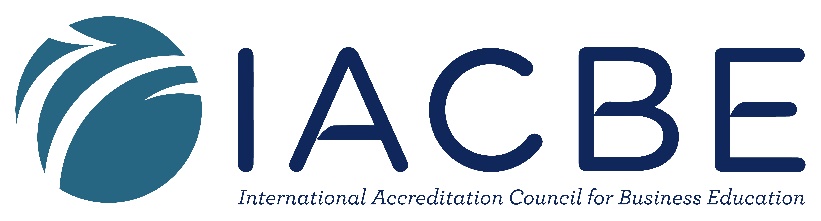 Public Disclosure of Student AchievementInstitution Name: D’YouvilleBusiness Unit(s) included in this report: Business DepartmentAcademic Period Covered: 2020/2021 Date Submitted:  *  Note: New program as of Fall 2021. No graduation rate data available.Indicators UsedPROGRAMINDICATORRESULTBachelor of Science in Business Management (Advance) Graduation Rate52%Bachelor of Science in AccountingGraduation Rate 93%Bachelor of Science in Accounting - 5 Year CombinedGraduation Rate 38% Bachelor of Science in Business ManagementGraduation Rate 66% Bachelor of Science in International Business 5 Y CombinedGraduation Rate 88% Bachelor of Science (BS) in MarketingGraduation Rate0*%Master of Science in International Business 5Y INT CombinedGraduation Rate 100% Master of Science in International BusinessGraduation Rate 67% Master of Business AdministrationGraduation Rate 94% % Master of Science in International Business 5Y ACC CombinedGraduation Rate 76%Master of Business AdministrationGraduation Rate 94%INDICATORDESCRIPTION AND HOW IT WAS CALCULATEDCohorts were identified as students starting in program for 2015 Fall term, and Rate was calculated from graduates within 6years.  